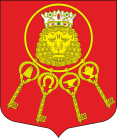 Внутригородское муниципальное образование Санкт-Петербурга муниципальный округ Владимирский округМУНИЦИПАЛЬНЫЙ СОВЕТ(МС МО МО Владимирский округ)Правды ул., д. 12, Санкт-Петербург, 191119, т/ф +7(812)713-27-88, +7(812)710-89-41, e-mail: sovetvo@mail.ru сайт: владимирскийокруг.рф, ИНН 7825691873 КПП 784001001 ОКТМО 40913000 ОГРН 1037843052939РЕШЕНИЕВо исполнение требований части 7.3-2 статьи 40 Федерального закона от 06.10.2003 №131-ФЗ «Об общих принципах организации местного самоуправления в Российской Федерации», статьи 13.1 Федерального закона от 25.12.2008 №273-ФЗ «О противодействии коррупции», статьи 31 Закона Санкт-Петербурга 27.12.2019 №680-153 «О порядке принятия решения о применении мер ответственности к депутату муниципального совета внутригородского муниципального образования Санкт-Петербурга, члену выборного органа местного самоуправления в Санкт-Петербурге, выборному должностному лицу местного самоуправления в Санкт-Петербурге» Муниципальный Совет внутригородского муниципального образования Санкт-Петербурга муниципальный округ Владимирский округ принимает решение:1. Утвердить Порядок принятия решения о применении к депутату Муниципального Совета внутригородского муниципального образования Санкт-Петербурга муниципальный округ Владимирский округ, члену выборного органа местного самоуправления внутригородского муниципального образования Санкт-Петербурга муниципальный округ Владимирский округ, выборному должностному лицу внутригородского муниципального образования Санкт-Петербурга муниципальный округ Владимирский округ мер ответственности, указанных в части 7.3-1 статьи 40 Федерального закона от 06.10.2003 №131-ФЗ, согласно Приложению к настоящему Решению.2. Разместить настоящее Решение на официальном сайте внутригородского муниципального образования Санкт-Петербурга муниципальный округ Владимирский округ.3. Настоящее Решение вступает в силу с момента его принятия.4. Контроль за исполнением настоящего Решения возложить на Главу муниципального образования Д.В. Тихоненко.Глава муниципального образования 				                        Д.В.ТихоненкоПриложениек Решению Муниципального Совета внутригородского муниципального образования Санкт-Петербурга муниципальный округ Владимирский округ от 13 апреля 2020 г. № 51Порядокпринятия решения о применении к депутату Муниципального Совета внутригородского муниципального образования Санкт-Петербурга муниципальный округ Владимирский округ, члену выборного органа местного самоуправления внутригородского муниципального образования Санкт-Петербурга муниципальный округ Владимирский округ, выборному должностному лицу внутригородского муниципального образования Санкт-Петербурга муниципальный округ Владимирский округ мер ответственности, указанных в части 7.3-1 статьи 40 Федерального закона от 06.10.2003 №131-ФЗСтатья 1. Общие положения1. Настоящее Положение определяет порядок принятия решения о применении к депутату Муниципального Совета внутригородского муниципального образования Санкт-Петербурга муниципальный округ Владимирский округ, члену выборного органа местного самоуправления внутригородского муниципального образования Санкт-Петербурга муниципальный округ Владимирский округ, выборному должностному лицу внутригородского муниципального образования Санкт-Петербурга муниципальный округ Владимирский округ (далее – МО МО Владимирский округ) меры ответственности, установленной частью 7.3-1 статьи 40 Федерального закона от 06.10.2003 №131-ФЗ.2. К депутату Муниципального Совета МО МО Владимирский округ, члену выборного органа местного самоуправления МО МО Владимирский округ, выборному должностному лицу МО МО Владимирский округ, представившему недостоверные или неполные сведения о доходах, расходах, об имуществе и обязательствах имущественного характера, если искажение этих сведений является несущественным (далее – проверяемое лицо), могут быть применены меры ответственности, установленные частью 7.3-1 статьи 40 Федерального закона от 06.10.2003 №131-ФЗ.3. В случае если проверяемое лицо представило Губернатору Санкт-Петербурга недостоверные или неполные сведения о своих доходах, расходах, об имуществе и обязательствах имущественного характера, а также сведения о доходах, расходах, об имуществе и обязательствах имущественного характера своих супруги (супруга) и несовершеннолетних детей, и если искажение этих сведений, выявленное в ходе проверки, проведенной в соответствии с частью 4.4 статьи 12.1 Федерального закона от 25.12.2008 № 273-ФЗ «О противодействии коррупции», является несущественным, к указанному лицу могут быть применены меры ответственности, установленные частью 7.3-1 статьи 40 Федерального закона от 06.10.2003 №131-ФЗ.4. Решение о применении к проверяемому лицу мер ответственности, установленных пунктом 3 настоящего Порядка (далее – решение), принимается на основании заявления Губернатора Санкт-Петербурга, направляемого в соответствии с частью 4.5 статьи 12.1 Федерального закона от 25.12.2008 № 273-ФЗ «О противодействии коррупции» (далее – заявление).5. При поступлении в Муниципальный Совет МО МО Владимирский округ (далее – Муниципальный Совет) заявления Глава МО МО Владимирский округ в течение двух рабочих дней: 1) назначает дату, время и место внеочередного заседания Муниципального Совета для рассмотрения заявления на дату между 20-м и 30-м днями со дня поступления заявления в случае, если ближайшее заседание Муниципального Совета назначено на дату, выходящую за пределы 30-дневного периода со дня поступления заявления в Муниципальный Совет, или дата заседания не назначена;2) письменно уведомляет лицо, в отношении которого поступило заявление, о содержании поступившего заявления, а также о дате, времени и месте его рассмотрения Муниципальным Советом, предлагает лицу, в отношении которого поступило заявление, дать письменные объявления по существу выявленных нарушений, содержащихся в заявлении;3) письменно уведомляет Губернатора Санкт-Петербурга о дате, времени и месте рассмотрения заявления Муниципальным Советом;направляет заявление для предварительного рассмотрения в комиссию, указанную в пункте 6 настоящего Порядка, по принадлежности;направляет заявление депутатам Муниципального Совета. В случае если в заявлении поставлен вопрос о применении мер ответственности к Главе МО МО Владимирский округ, указанные в настоящем пункте действия осуществляет Заместитель Главы МО МО Владимирский округ, если иное не установлено решением Муниципального Совета.6. Предварительное рассмотрение заявления и составление проекта решения Муниципального Совета в отношении Главы Местной Администрации МО МО Владимирский округ осуществляет Комиссия по соблюдению требований к служебному поведению муниципальных служащих Местной Администрации МО МО Владимирский округ, и урегулированию конфликта интересов (далее – комиссия).Предварительное рассмотрение заявления и составление проекта решения Муниципального Совета в отношении иных проверяемых лиц осуществляет Комиссия по соблюдению требований к должностному поведению лиц, замещающих муниципальные должности внутригородского муниципального образования Санкт-Петербурга муниципальный округ Владимирский округ, и урегулированию конфликта интересов (далее – комиссия).О дате, месте и времени своего первого заседания комиссия уведомляет Губернатора Санкт-Петербурга.7. В случае рассмотрения комиссией информации о недостоверных или неполных сведениях, поступившей в отношении проверяемого лица, являющегося одним из членов комиссии, указанное проверяемое лицо исключается из состава комиссии на период рассмотрения информации о недостоверных или неполных сведениях. При исключении двух и более членов комиссии в ее состав включаются по решению Главы МО МО Владимирский округ депутаты Муниципального Совета, в отношении которых не подано заявление.8. При рассмотрении заявления комиссия:1) проводит беседу с проверяемым лицом;2) изучает представленные проверяемым лицом сведения о доходах, расходах, об имуществе и обязательствах имущественного характера и дополнительные материалы;3) получает от проверяемого лица пояснения по представленным им сведениям о доходах, расходах, имуществе и обязательствах имущественного характера и материалам.В случае, если проверяемое лицо не предоставило пояснений, иных дополнительных материалов, комиссия рассматривает вопрос с учетом доводов заявления и иной поступившей в комиссию информации. 9. Проверяемое лицо в ходе рассмотрения комиссией заявления вправе:1) давать пояснения в письменной форме;2) представлять дополнительные материалы и давать по ним пояснения в письменной форме.Комиссия рассматривает поступившее заявление в течение 10 дней. В случае необходимости сбора дополнительных сведений и их изучения срок рассмотрения заявления может быть продлен, но не более чем на 5 дней. Не позднее чем через 15 дней со дня получения заявления комиссия составляет заключение по итогам рассмотрения заявления и направляет его Главе МО МО Владимирский округ, а в случае, если в заявлении поставлен вопрос о применении мер ответственности к Главе МО МО Владимирский округ, - Заместителю Главы МО МО Владимирский округ, если иное не установлено решением Муниципального Совета.При рассмотрении заявления и получении пояснений от проверяемого лица комиссия может выявить следующие обстоятельства:1) ненадлежащее исполнение обязанности вследствие непреодолимой силы, то есть чрезвычайных и непредотвратимых при данных условиях обстоятельств (пожар, наводнение, военные действия и т.д.), которые объективно препятствуют представлению сведений о доходах, расходах, об имуществе и обязательствах имущественного характера в установленный законодательством срок или получению документов, необходимых для достоверного и полного отражения данных сведений, соблюдению иного запрета или обязанности;2) ошибочное (неточное) указание сведений в справке о доходах, расходах, об имуществе и обязательствах имущественного характера (далее – Справка) вследствие ошибок и неточностей, допущенных государственным органом или иной организацией в выданных проверяемому лицу документах (выписках), на основании которых им заполнялась Справка (ошибка в справке 2-НДФЛ, выписке по счету, выданной кредитной организацией и т.п.), а также иных причин, когда неточность в представленных сведениях возникла по причинам, не зависящим от проверяемого лица.Обстоятельства, указанные в подпунктах 1 и 2 настоящего пункта, должны быть отражены в письменных пояснениях проверяемого лица или подтверждены иными документами;3) заполнение проверяемым лицом Справки в ином, не общепринятом, орфографическом порядке, при котором сохраняется смысловое содержание данных в Справке, либо когда заполнены разделы, графы Справки, не подлежащие заполнению. Например: некорректное указание почтового адреса (вместо правильного написания "проспект Строителей" или "пр-т Строителей" указывается "пр. Строителей", вместо правильного написания "г. Волгоград" указывается "Волгоград" и т.д.);некорректное указание наименования, адреса кредитной организации, с учетом правильного предоставления иной информации по соответствующему разделу Справки (к примеру, указан не юридический адрес банка, а фактический адрес его филиала, в котором открыт счет, неправильно указана организационно-правовая форма кредитной организации - вместо ПАО "ВТБ 24" указано ВТБ 24, ВТБ и т.п.);указание сведений о расходах, о сумме поступивших на счет денежных средств в отсутствие правовых оснований для представления данных сведений;указание срочных обязательств финансового характера на сумму менее 500 000 рублей и т.д.В случае выявления комиссией обстоятельств, указанных в настоящем пункте, комиссия отражает этот факт в своем заключении и направляет копию заключения Губернатору Санкт-Петербурга.12. Вопрос о применении к проверяемому лицу меры ответственности рассматривается Муниципальным Советом в открытом заседании. В случае если заседание Муниципального Совета назначено на дату, предшествующую дню истечения 20-дневного периода со дня поступления заявления в Муниципальный Совет, Муниципальный Совет назначает заседание для рассмотрения заявления на дату между 20-м и 30-м днями со дня поступления заявления в Муниципальный Совет, уведомляет о дате, времени и месте заседания Губернатора Санкт-Петербурга и проверяемое лицо.Внеочередное заседание созывается в порядке, указанном в пункте 5 настоящего Порядка.13. В случае если в заявлении поставлен вопрос о применении мер ответственности к Главе МО МО Владимирский округ, Глава МО МО Владимирский округ не может исполнять полномочия председательствующего на заседании. Муниципальный Совет избирает председательствующего на время проведения заседания из числа депутатов Муниципального Совета.В ходе рассмотрения вопроса по поступившему заявлению председательствующий на заседании Муниципального Совета:1) оглашает поступившее заявление;2) оглашает поступившее заключение комиссии (при наличии);3) оглашает письменные пояснения проверяемого лица (при наличии) и предлагает ему выступить по рассматриваемому вопросу;4) предлагает депутатам, присутствующим на заседании Муниципального Совета, высказать мнение по рассматриваемому вопросу;5) объявляет о начале голосования;6) оглашает результаты принятого решения о применении мер ответственности, указанных в пункте 3 настоящего Порядка.Неявка проверяемого лица, надлежащим образом уведомленного о дате, времени и месте заседания Муниципального Совета, или отсутствие заключения комиссии не являются препятствием для рассмотрения вопроса о применении мер ответственности.Проверяемое лицо не принимает участия в голосовании.В решение о применении меры ответственности включаются следующие сведения:1) наименование и состав Муниципального Совета и его адрес;2) сведения об иных лицах, участвующих в рассмотрении заявления;3) дата и место рассмотрения заявления;4) сведения о проверяемом лице, в том числе фамилия, имя и (при наличии) отчество, должность;5) обстоятельства, установленные при рассмотрении заявления;6) обоснование применения конкретной меры ответственности, установленной частью 7.3-1 статьи 40 Федерального закона от 06.10.2003 №131-ФЗ, с учетом требований пунктов 14-17 настоящего Положения;7) избранная депутату, выборному должностному лицу местного самоуправления мера ответственности со ссылкой на конкретную норму части 7.3-1 ст. 40 Федерального закона от 06.10.2003 NS! 131-ФЗ «Об общих принципах организации местного самоуправления в Российской Федерации» и мотивированное обоснование применения данной меры;8) срок и порядок обжалования решения.Решение о применении мер ответственности, указанных в пункте 3 настоящего Порядка, подписывается Главой МО МО Владимирский округ. В случае если рассматривается вопрос о применении мер ответственности, указанных в пункте 3 настоящего Порядка, к Главе МО МО Владимирский округ, решение подписывается Заместителем Главы МО МО Владимирский округ.14. Во всех случаях, когда совершенное нарушение законодательства о противодействии коррупции совершено впервые в течение одного срока депутатских полномочий, а также во всех случаях, если:разница при суммировании всех доходов, указанных в представленных сведениях не превышает 10 000 рублей от фактически полученного дохода,либо объект недвижимого имущества, находящийся в пользовании по договору социального найма, указан в разделе «Недвижимое имущество», либо объект недвижимого имущества, который ранее указывался в разделе «Недвижимое имущество», фактически оказался объектом недвижимого имущества, находящимся в пользовании (например, гараж, отражаемый ранее в качестве объекта, владение которым, по мнению проверяемого лица, осуществлялось на праве собственности, в связи с членством в кооперативе (гаражном) оказался объектом недвижимого имущества, находящимся в пользовании), либо оказался объектом, возведенным на соответствующем земельном участке, но регистрация такого объекта не осуществлена,либо площадь объекта недвижимого имущества указана некорректно, при этом величина ошибки не превышает 5% от реальной площади данного объекта (и как следствие является округлением в большую или меньшую сторону его площади) либо является технической ошибкой (опиской или опечаткой, например, когда «зеркально» отражены соседние цифры), допущенной при указании площади данного объекта,либо не указаны сведения о транспортных средствах, рыночная стоимость которых не превышает 100 000 рублей, фактическое пользование данными транспортными средствами не осуществляется более 10 лет и (или) они были переданы третьим лицам по генеральной доверенности, а также о транспортных средствах, находящихся в угоне,либо ошибки в наименовании вида транспортного средства и в наименовании места его регистрации (за исключением субъекта Российской Федерации),либо не указаны сведения о банковских счетах, вкладах, остаток денежных средств на которых не превышает 1 000 рублей, при этом движение денежных средств по счету в отчетном периоде не осуществлялось,либо не указаны сведения о счете, открытом в банке, расположенном на территории Российской Федерации, который использовался в отчетном периоде только для совершения сделки по приобретению объекта недвижимого имущества и (или) транспортного средства, а также аренды банковской ячейки для этих сделок, если остаток средств на данном счете по состоянию на 31 декабря отчетного периода составлял менее 10 000 рублей и при этом сведения о совершенной сделке и (или) приобретенном имуществе указаны в соответствующем разделе,и при этом допущено только одно из нарушений, предусмотренных абзацами 2-11 настоящего пункта, и отсутствуют иные обстоятельства, свидетельствующие о том, что при предоставлении недостоверных или неполных сведений о своих доходах, расходах, об имуществе и обязательствах имущественного характера были сокрыты конфликт интересов, нарушение запретов, установленных действующим законодательством, или сокрыты доходы, расходы, имущество, источники происхождения которых проверяемое лицо не могло пояснить или стоимость которых не соответствовала его доходам, –Муниципальный Совет ограничивается вынесением предупреждения.15. В случаях если нарушение законодательства о противодействии коррупции совершено во второй раз в течение одного срока депутатских полномочий и при этом содержит два или более нарушений, предусмотренных абзацами 2-11 пункта 14 настоящего Порядка, или нарушение, не предусмотренное абзацами 2-11 пункта 14 настоящего Порядка, Муниципальный Совет может принять решение о применении мер ответственности, предусмотренных подпунктами 2-5 пункта 3 настоящего Порядка.16. В случаях если нарушение законодательства о противодействии коррупции совершено в третий или последующие разы в течение одного срока депутатских полномочий и при этом содержит два или более нарушений, предусмотренных абзацами 2-11 пункта 14 настоящего Порядка, или нарушение, не предусмотренное абзацами 2-11 пункта 14 настоящего Порядка, Муниципальный Совет принимает решение о применении мер ответственности, предусмотренных подпунктами 2-5 пункта 3 настоящего Порядка.17. Решение о применении конкретной меры ответственности должно приниматься с учетом характера совершенного нарушения законодательства о противодействии коррупции, его тяжести, обстоятельств, при которых оно совершено, а также с учетом особенностей личности проверяемого лица, предшествующих результатов исполнения им своих должностных обязанностей (полномочий), соблюдения им других ограничений, запретов и обязанностей, установленных в целях противодействия коррупции.18. В случае если комиссия и (или) Муниципальный Совет по результатам изучения дополнительных материалов и объяснений усматривают, что совершенное нарушение законодательства о противодействии коррупции не является незначительным по смыслу, придаваемому этому термину нормативными правовыми актами Российской Федерации и Санкт-Петербурга, действующими на момент проведения проверки, комиссия и (или) Муниципальный Совет направляют соответствующее заключение комиссии и (или) протокольное решение Муниципального Совета в адрес Губернатора Санкт-Петербурга с приложением необходимых документов.19. Во всех случаях решение принимается Муниципальным Советом не позднее 30 дней со дня поступления в Муниципальный Совет заявления.Решение подлежит обнародованию путем размещения на стендах в помещениях Муниципального Совета и размещению в информационно-коммуникационной сети «Интернет» не позднее 1 рабочего дня со дня его принятия.Решение направляется Губернатору Санкт-Петербурга и проверяемому лицу заказным почтовым отправлением и по электронной почте не позднее 2 рабочих дней со дня его принятия. 13 апреля 2020 г.                                                               № 51Об утверждении Порядка принятия решения о применении к депутату Муниципального Совета внутригородского муниципального образования Санкт-Петербурга муниципальный округ Владимирский округ, члену выборного органа местного самоуправления внутригородского муниципального образования Санкт-Петербурга муниципальный округ Владимирский округ, выборному должностному лицу внутригородского муниципального образования Санкт-Петербурга муниципальный округ Владимирский округ мер ответственности, указанных в части 7.3-1 статьи 40 Федерального закона от 06.10.2003 №131-ФЗ